Publicado en Tossa de Mar (Girona) el 28/11/2022 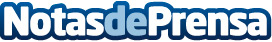 Repara tu Deuda Abogados cancela 63.319€ en Tossa de Mar (Girona) con la Ley de la Segunda OportunidadEl despacho de abogados centra su actividad exclusivamente en la aplicación de esta legislación desde el año 2015Datos de contacto:David Guerrero655956735Nota de prensa publicada en: https://www.notasdeprensa.es/repara-tu-deuda-abogados-cancela-63-319-en Categorias: Nacional Derecho Finanzas Cataluña http://www.notasdeprensa.es